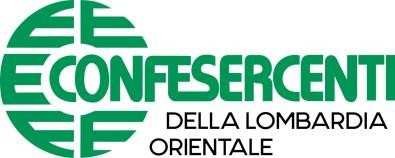 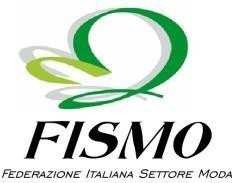 ANALISI SULL’ANDAMENTO DEI SALDI INVERNALIHanno risposto all’indagine 208 imprese del settore moda ubicate in provincia di Brescia, Cremona e Mantova, evidenziando uno scontrino medio di € 83,00 e uno sconto medio applicato del 35%.Settore di appartenenzaAbbigliamento 62%Calzature 14%Intimo 17%Altro 7%Tipologia d’impresaIndipendente 95%In franchising 5%Ubicazione punto venditaCentro storico 69%Periferia 23%Centro commerciale 8%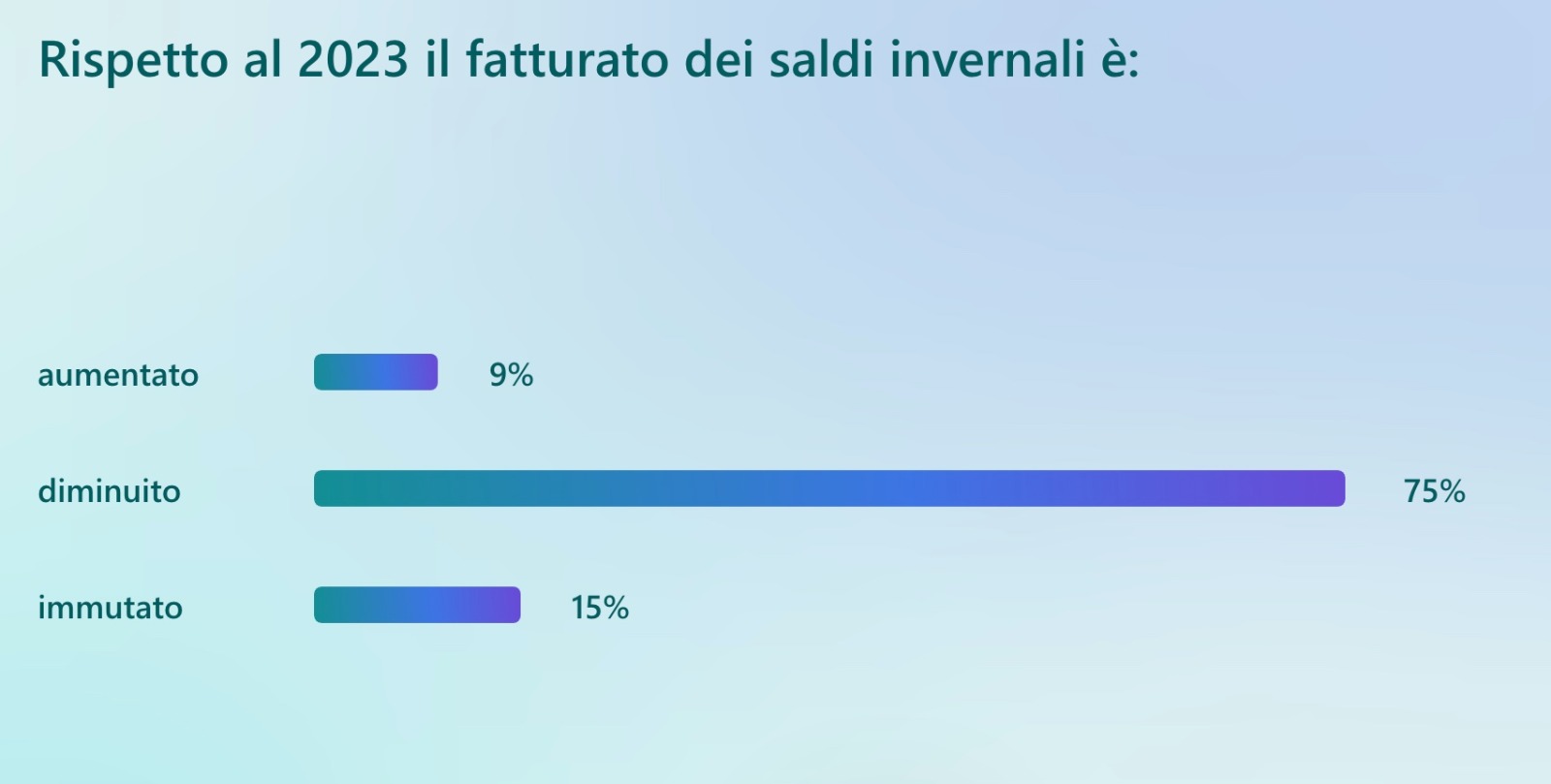 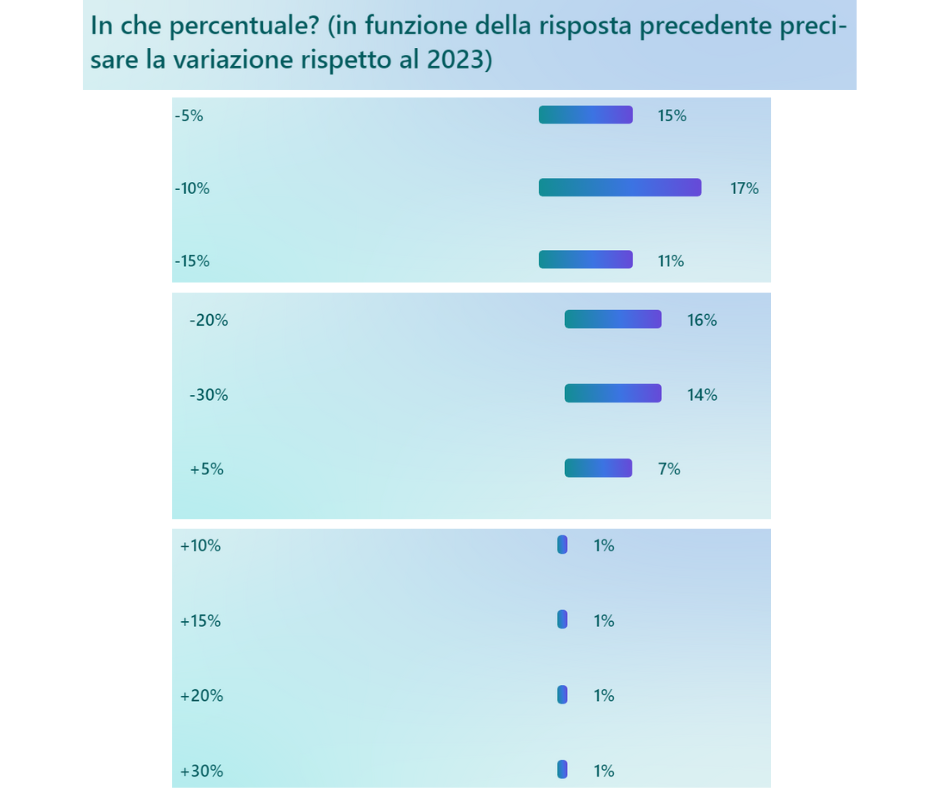 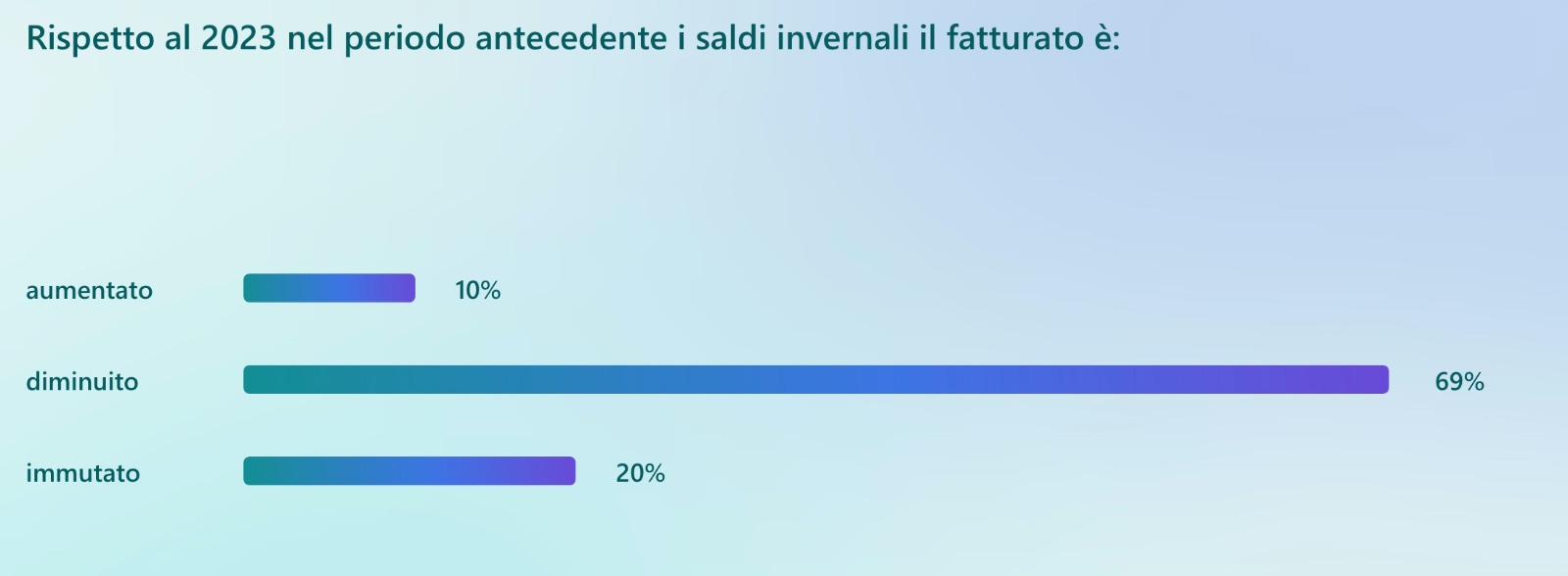 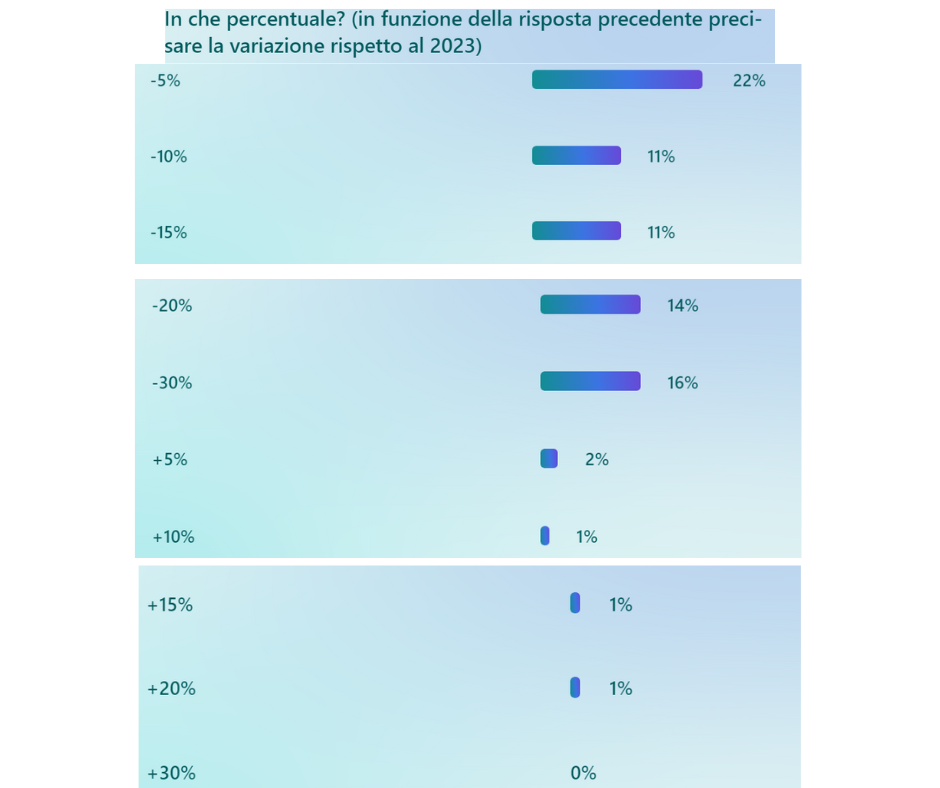 In una scala da 1 (inutile) a 10 (fondamentale) che valore attribuisci alla posticipazione della data di inizio dei saldi invernali per la salute del settore moda?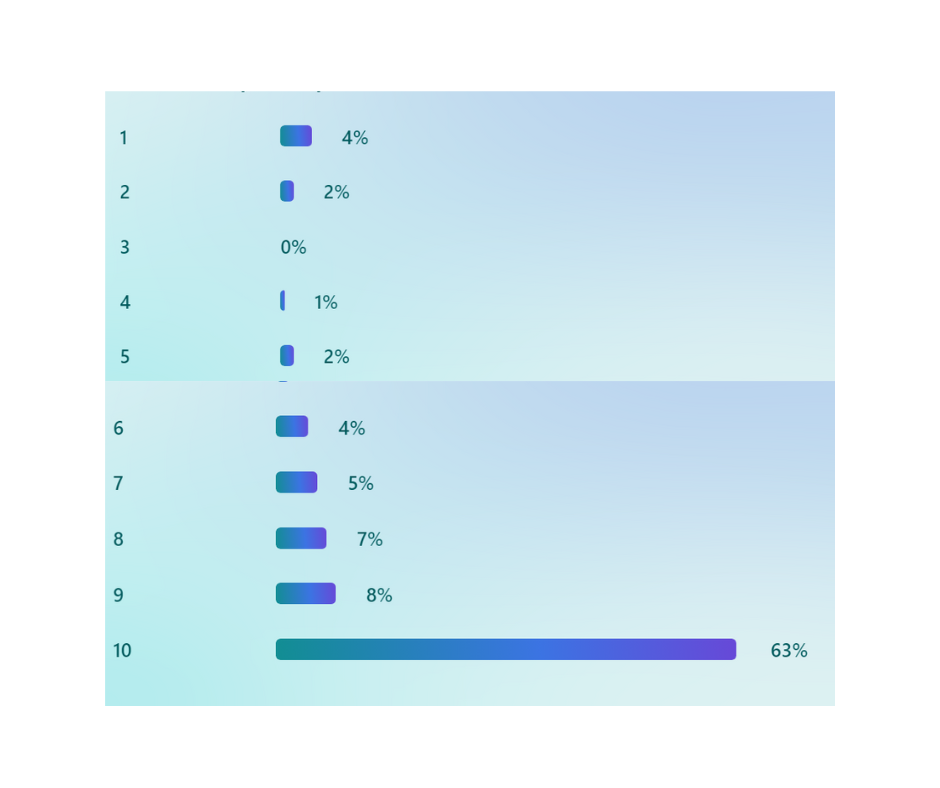 In una scala da 1 (inutile) a 10 (fondamentale) che valore attribuisci alla posticipazione della data di inizio dei saldi estivi per la salute del settore moda?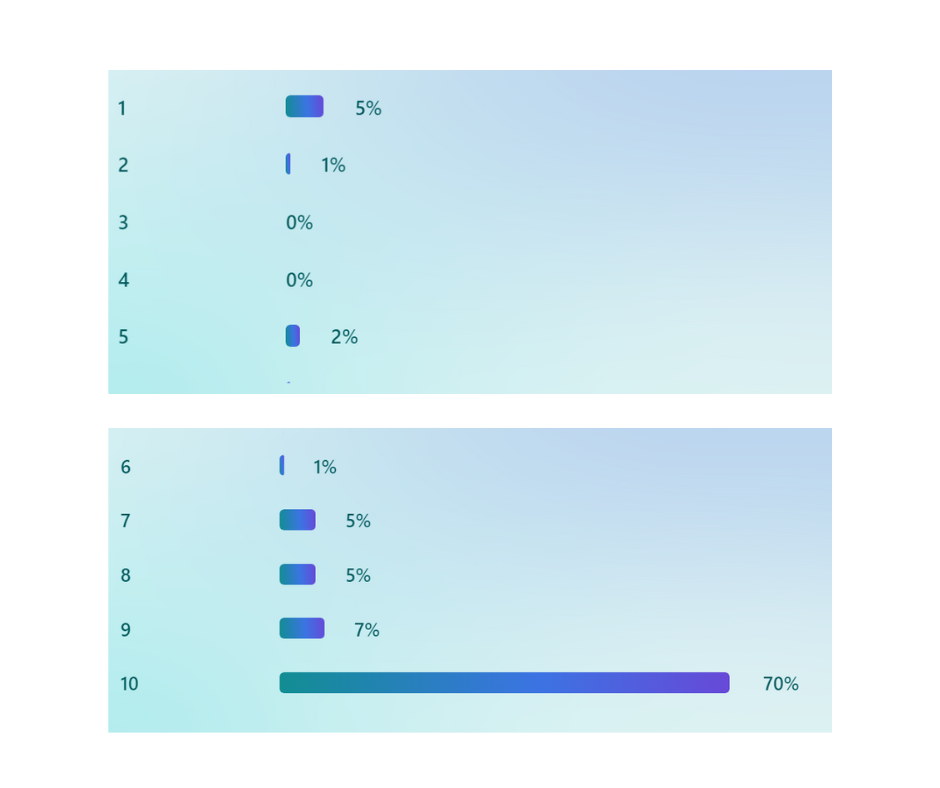 